TECHNICAL OFFER for the Assignment to The Trainer in Development of Policy Reporting Documents (NDC Tracking)by to REC-Caucasus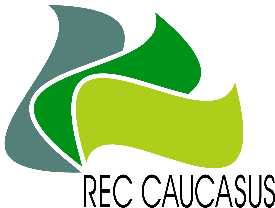 under the Project Georgia’s Integrated Transparency Framework for Implementation of the Paris Agreement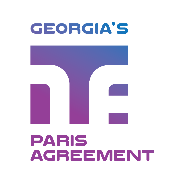 Concept of AssignmentPlease provide a description of the concept for the assignment in accordance to the tabular format presented below: Draft deliverables of the assignment are a subject of agreement with PMU, CCD, and stakeholders (if necessary).The assignment will be implemented in close collaboration with National mitigation expert, PMU and CCD, including kick off meeting for introductory discussion and regular meetings on consideration of deliverables including JF meetings. DeliverablesEstimated amount of days requiredDeadlineApproachReport on the 1-week on-job training on how to track NDC implementation through the software with presentationReport on the 1-week on-job training on how to track NDC implementation through the software with presentationReport on the 1-week on-job training on how to track NDC implementation through the software with presentationReport on the 1-week on-job training on how to track NDC implementation through the software with presentationTask: Prepare presentation and training session report on one-week on-job training sessions on how to track NDC implementation through the software to at least 15 central government staff representatives. This task includes:Sharing experience to the training participants on how to develop transparent and accurate progress report on the CAP activities in order to track NDC progress. Support marginalised groups and women in active involvement of the training.Total Days of the Assignment Total days of the assignment should not be more than 3 man-daysDaily rate in GEL (Gross)      Total days of the assignment should not be more than 3 man-daysDaily rate in GEL (Gross)      Duration of the Assignmentfrom:   to: from:   to: from:   to: 